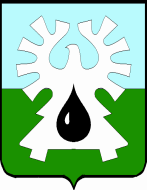 ГОРОДСКОЙ ОКРУГ УРАЙХанты-Мансийский автономный округ-ЮграАдминистрация ГОРОДА УРАЙМуниципальная комиссия по делам несовершеннолетних и защите их правПОСТАНОВЛЕНИЕ23.03.2021, 12-00                                                                                                                               №9город Урай, микрорайон 2, дом 92, кабинет №8  в режиме видеоконференцсвязи  (сведения об участниках заседания комиссии указаны в протоколе заседания комиссии)О профилактике правонарушений и преступлений,  совершаемых   с использованием информационно - телекоммуникационных  технологий  на территориигородского округа УрайЗаслушав и обсудив информацию о профилактике правонарушений и преступлений,  совершаемых   с использованием информационно - телекоммуникационных  технологий  на территории городского округа Урай, комиссия установила:В муниципальных общеобразовательных организациях города Урай на компьютерах, к которым имеют доступ обучающиеся, осуществляется контентная фильтрация по белым спискам. Локальными актами образовательных организаций назначена комиссия, формирующая список интернет ресурсов,  необходимых для ведения образовательного процесса.В муниципальных общеобразовательных организациях города Урай продолжает реализовываться и развиваться проект «Кибердружина». С обучающимися и их родителями (законными представителями) проводятся следующие мероприятия:- распространение в средствах массовой информации просветительской печатной продукции (листовок, буклетов, памяток для обучающихся и родителей) на тему: «Безопасный Интернет», «Кибербуллинг»;- размещение буклетов и ссылок на материалы по информационной безопасности в группы родителей через мессенджеры;- выступления на общешкольных родительских собраниях: «Безопасность в сети интернет», «Кибербуллинг»;- проведение мониторинга профилей обучающихся школы в социальных сетях с целью изучения негативных, кризисных и проблемных явлений в молодежной среде.В КОУ  «Урайская школа для обучающихся с ограниченными возможностями здоровья» мероприятия по профилактике правонарушений и преступлений, совершаемых с использованием информационно-телекоммуникационных технологий,  включены в годовой план воспитательной работы.  Профилактика правонарушений и преступлений, совершаемых с использованием информационно-телекоммуникационных технологий,  для обучающихся 5-7 классов реализуется через курс «Азбука безопасности». На уроках информатики обучающиеся знакомятся с правилами поведения в сети Интернет. Классные руководители, заместители директора, социальные педагоги постоянно проводят мониторинг личных страниц обучающихся в социальных сетях. Систематически на родительских собраниях проводятся беседы, направленные на получение знаний по выявлению угроз безопасности несовершеннолетних в информационно-телекоммуникационной сети «Интернет». Рассылка методических рекомендаций для родителей через мессенджеры, публикация информации в официальной группе образовательной организации в ВКонтакте. Распространяются памятки, буклеты для родителей «Дети учатся жить у жизни»; выпущены буклеты для родителей и обучающихся: «Безопасный интернет детям», «Безопасное поведение в сети Интернет», «Десять правил безопасности для детей в Интернете», опубликована информация в группе в ВКонтакте.В КОУ  «Урайская школа - интернат для обучающихся с ограниченными возможностями здоровья» в рамках профилактической работы с учащимися и педагогическим составом по вопросам правонарушений в сфере информационно-телекоммуникационных технологий проведены Уроки безопасности в сети Интернет. Особое внимание обучающихся было обращено на риски, подстерегающие  в сети Интернет (нежелательные программы, on-line-игры), даны рекомендации по грамотному использованию электронной почты (критический подход к информации, безопасное общение в средах мгновенного обмена сообщениями, защита личных данных, виртуальные «друзья», этика общения в Интернете). Проведены  классные часы на тему: «Информационная безопасность в сети Интернет»  для учащихся 8-12 классов на основе методических материалов. Также осуществляется информирование родителей (законных представителей) учащихся о мерах информационной безопасности детей «Безопасность в сети  Интернет» в рамках родительских собраний в 3-12 классах (дистанционно), на сайте школы-интерната  опубликованы памятки, буклеты, информационные материалы по «Безопасность  в сети  Интернет» в разделах родителям, учащимся, педагогам. Сотрудниками ОУР ОМВД России по городу Ураю осуществляется профилактика совершения мошенничеств с использованием информационно-телекоммуникационных технологий на территории города Урай, а именно: - гражданам, обращающимся в ОМВД России по г. Ураю по каким-либо фактам, разъясняются схемы мошеннических действий, порядок действий при возникновении попыток совершения мошенничества в отношении граждан – раздача памяток; - размещение памяток-листовок в общественных местах – магазины, автобусные остановки, подъезды многоквартирных жилых домов; - на постоянной основе осуществляется мониторинг сети Интернет, а именно интернет-площадок «Авито», «Юла», сообществ в социальных сетях «Вконтакте», «Одноклассники», городских групп в мессенджерах «Viber», «WhatsApp», а также иных Интернет-ресурсах, с целью выявления подозрительных фактов продажи того или иного товара, а также предлагаемых услуг; - еженедельно в рамках оперативно-профилактического мероприятия «Мошенник» осуществляется поквартирный обход жилых домов с целью разъяснения гражданам способов и методов совершения мошеннических действий, а также раздача информационного материала; - осуществляется разработка плана профилактических мероприятий по формированию у населения культуры безопасного использования компьютерных технологий, расчетных банковских карт, социальных сетей; - по каждому случаю, зарегистрированному в ОМВД России по г. Ураю о факте совершенного противоправного действия с использованием современных средств связи и глобальной сети Интернет, инспектором НСМИ готовятся видеоматериалы, а также текстовая информация для публикации  в СМИ.Во исполнение статьи 2 Федерального закона от 24.06.1999 №120-ФЗ «Об основах системы профилактики безнадзорности и правонарушений несовершеннолетних» в целях повышения эффективности работы, комиссия постановляет:   1. Информацию принять к сведению.2. Образовательным организациям города Урай:2.1. Провести Единый урок безопасности для несовершеннолетних в сети Интернет, предусмотренный Комплексом мероприятий по профилактике безнадзорности, правонарушений и защиты прав несовершеннолетних, предупреждения семейного неблагополучия, социального сиротства и жестокого обращения с детьми в муниципальном образовании городской округ Урай на 2021- 2023 годы.  Рассмотреть возможность участия в данном мероприятии сотрудников правоохранительных органов, компетентных в вопросах профилактики правонарушений и преступлений,  совершаемых  с использованием информационно - телекоммуникационных  технологий. 2.2. Срок – до 30 декабря 2021 года.2.3.  Уделять особое внимание вовлечению несовершеннолетних, находящихся в социально опасном положении, в  деятельность досуговых, спортивных, культурных, социально значимых мероприятий.2.4. Срок  - до 30 декабря 2021 года. 2.5. Провести с родителями (законными представителями) разъяснительную работу, направленную на повышение уровня грамотности безопасного использования компьютерных технологий, а также о необходимости осуществления контроля за общением детей  в социальных сетях, форумах, чатах. Организовать информационную кампанию с привлечением муниципальных СМИ о правилах безопасного поведения  несовершеннолетних, приуроченную ко Дню защиты детей.2.6. Срок -   до 20 июня 2021 года.3. Контроль за выполнением данного постановления оставляю за собой.Заместитель председателя муниципальной комиссии по делам несовершеннолетних и защите их прав                                                                                                           С.Л.Болковая